Messdaten    6680 E82CC 12AU7A                 	#1001Messdaten können auf      http://dbl.musicweb.ch/tubedata	heruntergeladen  werden.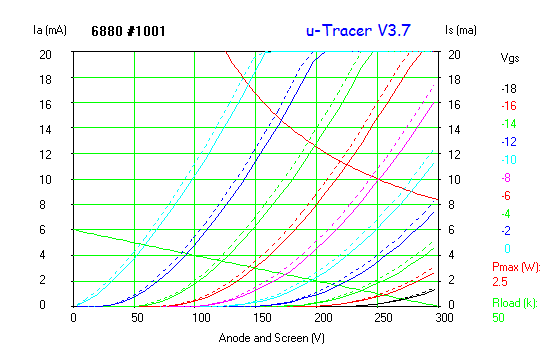 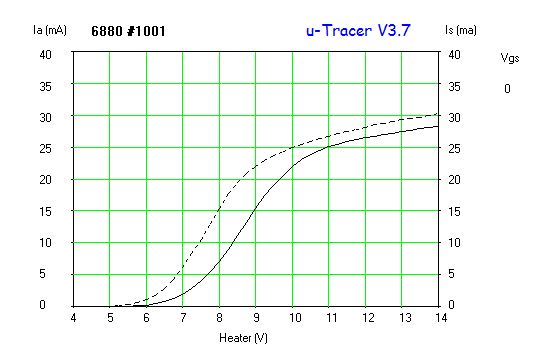 